Poradové čísloMeno a priezviskoPočet ubehnutých kilo/ metrov 1Tatiana Figurová 2Karin Chňapková3Diana Janigová4Barbora Kabáčová5Michal Kubinčák6Stanislav Pastor7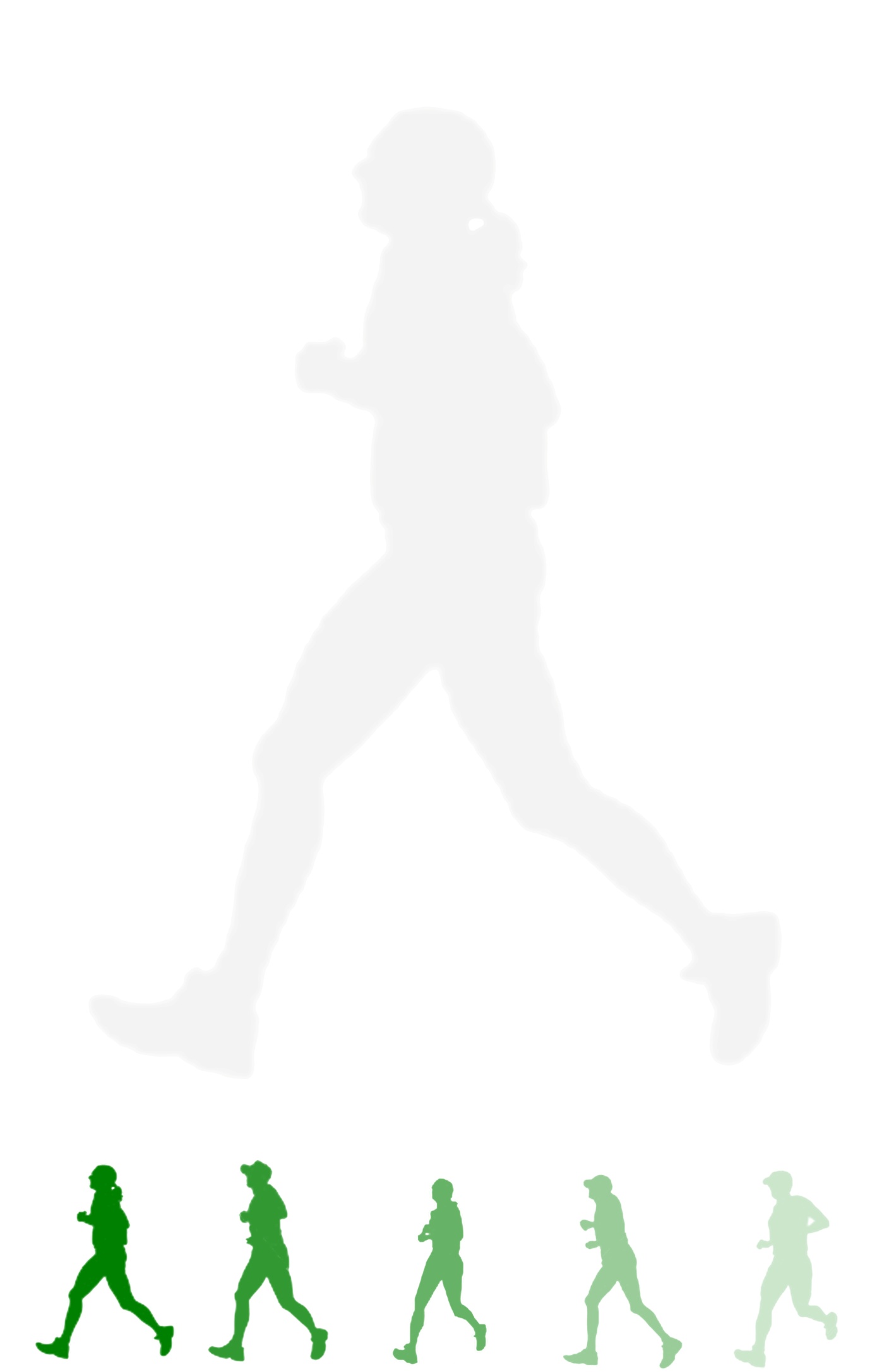 Adam Stas8Sebastián Stas9Laura Šálková10 Kubinčák11Ingrida Ondríková12Martin Paľa13Lukáš Vanko1415161718192021222324252627Celkový počet ubehnutých kilo/ metrov:Celkový počet ubehnutých kilo/ metrov:7481 mPoradové čísloMeno a priezviskoPočet ubehnutých kilo/ metrov 1Matúš Miklúšek2Zdenko Hucík3Dominika Babinská4Tatiana Dreveňáková5Jakub Duda6Kristián Tomek7Jaroslav Revaj8Tobiáš Šimaľa9Samuel Šimaľa10Miroslav Kučera11Ema Fukasová12Martin Fukas13Filip  Fukas14Gabriel Kubík15Michal Števuliak16Marek Kaník17Monika Fukasová18Simona Lužbeťáková19Alžbeta Kabáčová20Beata Poláčiková21Klaudia Dudová22Silvester Šálka23Terézia Viktorová24Peter Bodnár25Nikola Brnušáková26Matúš Duda27Karol FukasCelkový počet ubehnutých kilo/ metrov:Celkový počet ubehnutých kilo/ metrov:23739m